NAAM AANVRAGER: …………………………………………………………………………………………………………………….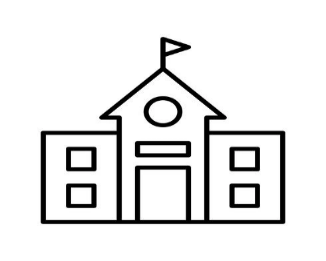 ADRES: …………………………………………………………………………………………………….TELEFOON: ………………………………………………………………………………………………E-MAIL: ……………………………………………………………………………………………………_______________________________________________________________________________Ik wil graag gebruik maken van het subsidiereglement voor gezamenlijke compostinitiatieven en vraag aan Mirom Menen voor de helft van de prijs: (max. 3)*Bij de aankoop van twee compostbakken voorzien we één basiscompostbak en één aanbouwcompostbak. Bij de aankoop van drie compostbakken gaat het om één basiscompostbak en twee aanbouwcompostbakken._______________________________________________________________________________AANSPREEKPUNT VOOR MIROM MENEN IS: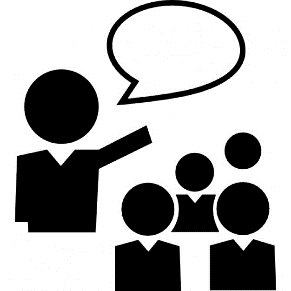 …………………………………………………………………………………………………………………….ER MAG EEN COMPOSTMEESTER LANGS KOMEN VOOR DE OPSTART:JA / NEEDE INFOSESSIE OM VAN START TE GAAN, PLAN IK TUSSEN (datum):    ../../…. EN ../../….VOOR AKKOORD: Akkoord met het subsidiereglement van Mirom Menen.NAAM EN HANDTEKENING 								OPMERKINGENGELIEVE DIT INGEVULDE AANVRAAGFORMULIER TE MAILEN NAAR:COMMUNICATIE@MIROM-MENEN.BEAANTALCOMPOSTVAT + BELUCHTINGSSTOKAANTALCOMPOSTBAK*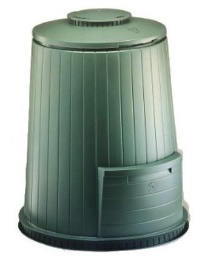 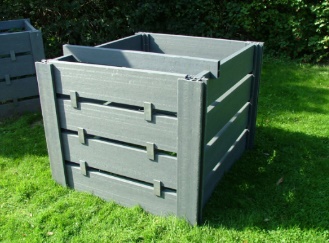 Vat + stok met korting: 15 euroEerste bak met korting: 32,5 euroAanbouwbak met korting: 22,5 euro